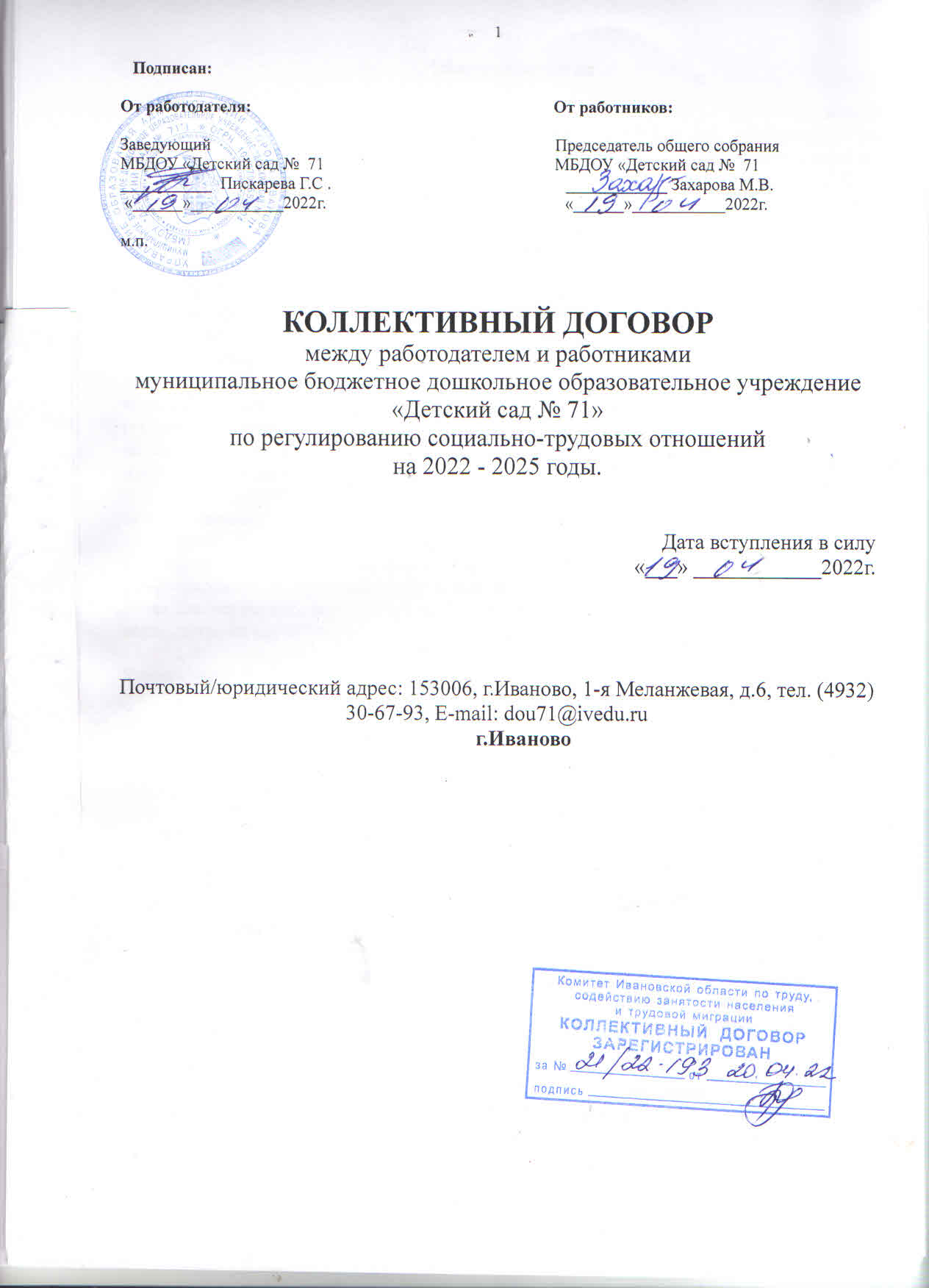 1. Общие положения1.1. Настоящий Коллективный договор (далее - Договор),  заключен между Работодателем в лице заведующего Пискаревой Галины Сергеевны, действующего на основании Устава (далее - Работодатель), с одной стороны, и работниками в лице их полномочного представителя – председателя общего собрания работников МБДОУ «Детский сад № 71» Захаровой Марины Витальевны, (далее - Представитель) с другой стороны, и является правовым актом, регулирующим трудовые и социально – экономические условия в муниципальном бюджетном дошкольном образовательном учреждении «Детский сад № 71» (далее – Учреждение).1.2. Коллективный договор заключен в соответствии с  Трудовым кодексом РФ (далее – ТК РФ), Федеральным законом от 29 декабря 2012 г. № 273-ФЗ «Об образовании в Российской Федерации», областным отраслевым соглашением между Департаментом образования Ивановской области  и Ивановской областной организацией профсоюза работников народного образования и науки РФ, городским соглашением между управлением образования администрации города Иванова и Ивановской городской организацией профессионального союза работников народного образования и науки РФ по регулированию социально-трудовых и связанных с ними экономических отношений (далее — Соглашение).1.3. Коллективный договор (далее — Договор) заключен   с целью закрепления законодательных норм, определения взаимных обязательств работников и работодателя по защите социально-трудовых прав и профессиональных интересов работников Учреждения и установления дополнительных социально-экономических, правовых и профессиональных гарантий, льгот и преимуществ для работников, а также  создания более благоприятных условий труда по сравнению с установленными законами, иными нормативными правовыми актами,  соглашениями. 1.4.  Действие настоящего Договора распространяется на всех работников Учреждения.1.5. Договор состоит из основного текста и приложений к нему, являющихся неотъемлемой частью этого Договора.1.6. Работники наделяют Представителя правом заключить Договор и представлять их интересы при контроле за выполнением обязательств Сторон в период действия Договора (ст. 31 ТК РФ).1.7. Договор не может содержать условий, ограничивающих права или снижающих уровень гарантий работников по сравнению с установленными трудовым законодательством и иными нормативными правовыми актами, соглашениями.   Если такие условия включены в коллективный договор или трудовой договор, то они не подлежат применению (ст. 9 ТК РФ).1.8. Переговоры по разработке и заключению нового Договора должны быть начаты    не позднее, чем за три месяца до окончания срока действия Договора.1.9. Договор сохраняет свое действие в случае изменения наименования Учреждения, расторжения трудового договора с руководителем Учреждения.1.10. При реорганизации (слиянии, присоединении, разделении, выделении, преобразовании) Учреждения Договор сохраняет свое действие в течение всего срока реорганизации.1.11. При смене формы собственности Учреждения Договор сохраняет свое действие в течение трех месяцев со дня перехода прав собственности.1.12. При ликвидации учреждения Договор сохраняет свое действие в течение всего срока проведения процедуры ликвидации.1.13. В течение срока действия Договора ни одна из сторон не вправе прекратить в одностороннем порядке выполнение принятых на себя обязательств.1.14. Настоящий Договор вступает в силу с момента его подписания сторонами  и действует в течение трех лет.1.15. Договор может быть пролонгирован на срок не более трех лет по соглашению сторон.1.16. В январе каждого года администрация отчитываются перед коллективом о выполнении своих обязательств.1.17.  В течение срока действия Договора стороны вправе вносить дополнения и изменения в него на основе взаимной договоренности. При наступлении условий, требующих дополнения или изменения настоящего Договора, заинтересованная сторона направляет другой стороне письменное уведомление о начале ведения переговоров с перечнем конкретных изменений и дополнений в соответствии с действующим законодательством Российской Федерации.1.18. Внесенные сторонами изменения и дополнения оформляются приложением к Договору, являются его неотъемлемой частью и доводятся до сведения коллектива Учреждения.1.19. Стороны социального партнерства обязаны выполнять решения по вопросам, включенным в Договор и принимать конкретные решения, направленные на своевременное выполнение достигнутых договоренностей.1.20. В случае принятия органами государственной власти и местного самоуправления решений, улучшающих положение работников по сравнению с настоящим Договором, данные решения вступают в действие автоматически.1.21. Пересмотр обязательств настоящего Договора не может приводить к снижению уровня социально-экономического положения работников Учреждения.1.22. Договор в течение семи дней со дня подписания направляется на уведомительную регистрацию в Комитет Ивановской области по труду, содействию занятости населения и трудовой миграции (далее – Комитет по труду).1.23. Договор составлен в трех экземплярах, имеющих одинаковую юридическую силу.1.24. Стороны договорились, что текст Договора должен быть доведен работодателем до сведения работников в течение 10 дней после его подписания.Представитель обязуется разъяснять работникам положения договора, содействовать его реализации.    1.25. Контроль за выполнением Договора осуществляется сторонами социального партнерства, их представителями, соответствующими органами по труду.При проведении указанного контроля представители сторон обязаны предоставлять друг другу, а также соответствующим органам по труду необходимую для этого информацию не позднее одного месяца со дня получения соответствующего запроса (ст. 51 ТК РФ).1.26. Текст Договора, после уведомительной регистрации в Комитете по труду, а также изменения и дополнения к нему, размещаются на официальном сайте учреждения.2. Социальное партнерство и координация действий сторон Коллективного договора2.1. В целях развития социального партнерства стороны обязуются: Содействовать реализации принципа государственно-общественного управления образованием. Проводить взаимные консультации (переговоры) по вопросам регулирования трудовых и иных связанных с ними отношений, обеспечения гарантий социально-трудовых прав работников Учреждения, совершенствования локальной нормативной правовой базы и другим социально значимым вопросам.  Использовать возможности переговорного процесса с целью учета интересов сторон, предотвращения коллективных трудовых споров и социальной напряженности в коллективе работников Учреждения. 2.2. Стороны договорились, что решения, касающиеся вопросов заработной платы, изменения порядка и условий оплаты труда, тарификации, премирования, установления компенсационных и стимулирующих выплат (в том числе повышающих коэффициентов)  работникам Учреждения принимаются совместно с Управляющим советом Учреждения.2.3. В целях контроля за выполнением Договора:2.3.1. Стороны на равноправной основе создают комиссию по регулированию социально-трудовых отношений, принимают Положение о комиссии и определяют порядок ее работы (Приложение № 3 к Коллективному договору).При осуществлении контроля стороны обязаны предоставлять всю необходимую для этого информацию.2.3.2. Стороны ежегодно разрабатывают план мероприятий по выполнению Договора (с указанием сроков) и обязуются регулярно информировать друг друга о действиях по его реализации.2.3.3.  Комиссия рассматривает ход выполнения Договора и готовит материалы к отчету о его выполнении. Заседания комиссии проводятся по мере необходимости, но не реже одного раза в год.2.3.4. Стороны пришли к договоренности, что в период действия Договора, возникающие разногласия принимаются и рассматриваются комиссией в 10-дневный срок.2.3.5.  Все спорные вопросы по толкованию и реализации положений настоящего Договора решаются комиссией.2.3.6.  Стороны обязуются соблюдать установленный законодательством порядок разрешения коллективных и индивидуальных трудовых споров, использовать все возможности для устранения причин, которые могут повлечь возникновение конфликтов, с целью предупреждения использования трудовым коллективом крайней меры их разрешения - забастовки.Стороны совместно ведут работу по созданию положительного микроклимата в Учреждении.2.5. Работодатель:2.5.1. Предоставляет председателю общего собрания работников Учреждения по его запросу информацию о численности и составе работников, системе оплаты труда, размерах средней заработной платы по категориям персонала и иных показателей заработной платы по отдельным категориям работников, объеме задолженности по выплате заработной платы, показателях по условиям и охране труда, планировании и проведении мероприятий по массовому сокращению численности (штатов) работников, принятых государственными органами решениях по финансовому обеспечению отдельных направлений в сфере деятельности и другую необходимую информацию по социально-трудовым вопросам.2.5.2.  Предусматривает в Уставе полномочия общего собрания работников Учреждения при рассмотрении и принятии решения об изменении Устава, типа учреждения, об участии представителей работников в управлении муниципальным учреждением, о порядке регулирования трудовых отношений. 2.5.3. Учитывает мнение общего собрания работников Учреждения при принятии следующих локальных нормативных актов:  введении и отмене режима неполного рабочего времени (ч. 5 ст. 74 ТК РФ); расторжении трудового договора с работником по инициативе работодателя (ст.82, 374 ТК РФ);привлечении работников к сверхурочным работам в случаях, не предусмотренных ч. 2 ст. 99 ТК РФ (ч. 3 ст. 99 ТК РФ);установлении режима рабочего времени (ст. 100 ТК РФ);определении перечня должностей работников с ненормированным рабочим днем (ст. 101 ТК РФ);составлении графика сменности (ст.103 ТК РФ);разделении рабочего дня на части с тем, чтобы общая продолжительность рабочего времени не      превышала установленной продолжительности ежедневной работы (ст. 105 ТК РФ); предоставлении перерыва для отдыха и питания (ст.108 ТК РФ);установлении размера и порядка выплаты вознаграждения за работу в нерабочие праздничные дни (ст. 112 ТК РФ);привлечении работников к работам в нерабочие праздничные дни в случаях, не предусмотренных ч. 2 ст. 113 ТК РФ (ст. 113 ТК РФ);установлении дополнительных отпусков, не предусмотренных законодательством (ст. 116 ТК РФ); предоставлении ежегодного дополнительного оплачиваемого отпуска работникам с ненормированным рабочим днем (ст.119 ТК РФ);утверждении графика отпусков (ст. 123 ТК РФ);установлении системы оплаты труда (должностной оклад,    доплаты и надбавки  компенсационного характера,  в том числе за работу в условиях, отклоняющихся от нормальных,  система доплат и надбавок стимулирующего характера,  система премирования)  (ст. 135 ТК РФ);утверждении формы расчетного листка (ч. 2 ст. 136 ТК РФ);установлении конкретных размеров повышенной оплаты труда работников, занятых на тяжелых работах, работах с вредными и (или) опасными и иными особыми условиями труда (ст. 147 ТК РФ);установлении размеров оплаты за работу в выходной или нерабочий праздничный день (ст.153 ТК РФ); установлении размеров повышения оплаты труда за работу в ночное время (ст.154 ТК РФ); введении и применении системы нормирования труда (ст. 159 ТК РФ);принятии локальных нормативных актов, предусматривающих введение, замену и пересмотр норм труда (ст. 162 ТК РФ); введении мер, предотвращающих массовые увольнения работников (ст. 180 ТК РФ);утверждении правил внутреннего трудового распорядка (ст. 190 ТК РФ); применении дисциплинарных взысканий и их снятии (ст.193, 194 ТК РФ);определении форм профессиональной подготовки, переподготовки и повышении квалификации работников, утверждении перечней необходимых профессий и специальностей (ст. 196 ТК РФ);разработке правил  и инструкций по охране труда   (ст. 212  ТК РФ); установлении норм бесплатной выдачи работникам специальной одежды, специальной обуви и других средств индивидуальной защиты, улучшающих по сравнению с типовыми нормами защиту работников от имеющихся на рабочих местах вредных и (или) опасных факторов, а также особых температурных условий или загрязнения (ст. 221 ТК РФ);Соглашение по улучшению условий и охраны труда и снижению уровней профессиональных рисков; иные локально-нормативные акты учреждения.3. Трудовой договор3.1. Трудовые отношения возникают между работником и работодателем   на основании трудового договора, заключаемого ими в соответствии с Трудовым кодексом, а также на основании фактического допущения работника к работе с ведома или по поручению работодателя или его представителя в случае, когда трудовой договор не был надлежащим образом оформлен.Содержание трудового договора, порядок его заключения, изменения и расторжение определяются в соответствии с ТК РФ с учетом примерной формы трудового договора с работником муниципального учреждения (приложение 3 к Программе поэтапного совершенствования системы оплаты труда в государственных (муниципальных) учреждениях на 2012-2018 годы, утвержденной распоряжением Правительства Российской Федерации от 26.11.2012 № 2190-р).3.2.  Условия трудовых договоров, ухудшающие положение работников по сравнению с действующим законодательством, отраслевыми и территориальными соглашениями, настоящим Договором являются недействительными.  3.3. Трудовой договор с работником заключается в письменной форме, составляется  в двух экземплярах, каждый из которых подписывается   сторонами. Один экземпляр трудового договора передается работнику, другой хранится у работодателя. Получение работником экземпляра трудового договора должно подтверждаться подписью работника на экземпляре трудового договора, хранящегося у работодателя.3.4. При приеме на работу (до подписания трудового договора) работодатель  обязан  ознакомить работника   под роспись с Уставом учреждения, Правилами внутреннего трудового распорядка, настоящим Договором  и иными локальными нормативными  актами, непосредственно связанными с трудовой деятельностью работника (ст.68 ТК РФ). 3.5. Прием на работу оформляется приказом работодателя, изданного на основании заключенного им трудового договора. Содержание приказа работодателя должно соответствовать условиям заключенного трудового договора. Приказ работодателя  о приеме на работу объявляется работнику под роспись в трехдневный срок со дня фактического начала работы. 3.6. Трудовой договор с работником, как правило, заключается на неопределенный срок.       Срочный трудовой договор может заключаться по инициативе работодателя либо работника только в случаях, предусмотренных ст. 59 ТК РФ либо иными федеральными законами, если трудовые отношения не могут быть установлены на неопределенный срок с учетом характера предстоящей работы или условий ее выполнения.3.7. Работодатель в соответствии с Программой поэтапного совершенствования системы оплаты труда в государственных (муниципальных) учреждениях на 2012-2018 годы, утвержденной распоряжением Правительства Российской Федерации от 26.11.2012 № 2190-р, а также с учетом Рекомендаций по оформлению трудовых отношений с работником государственного (муниципального) учреждения при введении эффективного контракта, утвержденных Приказом Министерства труда и социальной защиты Российской Федерации от 26.04.2013 № 167н «Об утверждении рекомендаций по оформлению трудовых отношений с работником государственного (муниципального) учреждения при введении эффективного контракта» обеспечивает заключение (оформление в письменной форме) с работниками трудовых договоров, в которых конкретизированы его трудовые (должностные) обязанности, условия оплаты труда, показатели и критерии оценки эффективности деятельности для назначения стимулирующих выплат в зависимости от результатов труда и качества оказываемых государственных (муниципальных) услуг, а также меры социальной поддержки, предусматривающих, в том числе, такие обязательные условия оплаты труда, как: размер оклада (должностного оклада), ставки заработной платы, конкретно установленный за исполнение работником трудовых (должностных) обязанностей определенной сложности (квалификации) за календарный месяц либо за установленную норму труда (норму часов педагогической работы в неделю (в год) за ставку заработной платы); размеры выплат компенсационного характера (при выполнении работ с тяжелыми вредными и (или) опасными, иными особыми условиями труда, в условиях, отклоняющихся от нормальных условий труда, и др.); размеры выплат стимулирующего характера либо условия для их установления со ссылкой на локальный нормативный акт, регулирующий порядок осуществления выплат стимулирующего характера, если их размеры зависят от установленных в учреждении показателей и критериев.3.8. Трудовой договор работника с Работодателем может по соглашению сторон предусматривать условие об испытании с целью проверки соответствия работника поручаемой ему работе. Срок испытания не может превышать трех месяцев, а для руководителей учреждений и их заместителей – шести месяцев.Испытание не устанавливается для   лиц, определенных  в ст.70 ТК  РФ. Во время прохождения испытания на работника полностью распространяется законодательство о труде.3.9. Изменение определенных сторонами условий трудового договора, в том числе перевод на другую работу, допускается только по соглашению сторон трудового договора, за исключением случаев, предусмотренных ст.ст. 72 - 76 ТК РФ.  О предстоящих изменениях определенных сторонами условий трудового договора, работодатель обязан уведомить работника в письменной форме не позднее, чем за два месяца.3.10. Все изменения условий трудового договора регулируются дополнительными соглашениями.3.11. Работодатель не вправе требовать от работника выполнения работы, не обусловленной трудовым договором, Уставом учреждения, Правилами внутреннего трудового распорядкаи должностной инструкцией. Привлечение работников к выполнению таких работ допускается только по письменному распоряжению работодателя с письменного согласия работника и с дополнительной оплатой. Дополнительное профессиональное образование. Аттестация педагогических работников. Стороны пришли к соглашению в том, что:4.1. Работодатель определяет необходимость повышения квалификации и профессиональной переподготовки кадров для нужд  Учреждения.4.2. Работодатель  с учетом мнения (по согласованию) педагогического совета Учреждения определяет формы профессиональной подготовки, переподготовки и повышения квалификации работников, содействует работникам, желающим повысить квалификацию в прохождении переобучения для нужд Учреждения.                                                                                                                                                                                                                                                                      4.3.В целях повышения престижа педагогических профессий работники  принимают  участие во всероссийских, областных и муниципальных конкурсах профессионального мастерства среди   педагогических и других работников.4.4. Работодатель обязуется:4.4.1. Создавать условия для повышения квалификации педагогических работников не реже чем один раз в три года.4.4.2. Организовывать проведение аттестации педагогических работников в соответствии с приказом Министерства образования и науки Российской Федерации от 7 апреля 2014 г. №276 «Об утверждении Порядка проведения аттестации педагогических работников организаций, осуществляющих образовательную деятельность», иными нормативными правовыми актами Российской Федерации, Ивановской области и Областным отраслевым соглашением.При этом:4.4.2.1. Педагогический работник, не имеющий квалификационной категории, не вправе отказаться от прохождения аттестации с целью установления соответствия занимаемой должности. Отказ работника от прохождения указанной аттестации относится к нарушению трудовой дисциплины. Работодатель в этом случае имеет право применить дисциплинарное взыскание (вплоть до увольнения (ст. 192 ТК РФ)). 4.4.2.2. Аттестация педагогических работников в целях подтверждения соответствия занимаемым ими должностям производится 1 раз в 5 лет на основе оценки их профессиональной деятельности аттестационной комиссией Учреждения. 4.4.2.3. Для проведения аттестации с целью подтверждения соответствия педагогического работника занимаемой должности в состав аттестационной комиссии в обязательном порядке включается Представитель. В определенных случаях работники на общем организационном собрании в праве уполномочить тайным голосованием иного представителя для участия в работе аттестационной комиссии. В том и другом случаях в аттестационную комиссию направляется выписка из решения общего собрания. Аттестационная комиссия, в свою очередь, уведомляет Представителя о дате проведения аттестации данного педагогического работника.4.4.2.4. В случае признания педагогического работника по результатам аттестации несоответствующим занимаемой должности вследствие недостаточной квалификации работодатель направляет его для получения дополнительного профессионального образования или предоставляет, по возможности, другую имеющуюся работу с его письменного согласия (как вакантную должность или работу, соответствующую квалификации работника, так и вакантную нижестоящую должность или нижеоплачиваемую работу), которую работник может выполнять с учетом его состояния здоровья. Если такой перевод невозможен, работодатель имеет право принять решение о расторжении трудового договора с работником вследствие недостаточной квалификации согласно п. 3 части первой статьи 81 ТК РФ.4.4.2.5. Работник, прошедший аттестацию на соответствие занимаемой должности по основному месту работы, может не проходить ее повторно по месту совместительства при условии, если должности совпадают по своему профилю.4.4.2.6. Работодатель с учетом мнения Управляющего совета Учреждения может устанавливать работнику оплату труда в соответствии с имевшейся ранее квалификационной категорией сроком до 1 года в случае истечения срока действия квалификационной категории педагогических работников в период:длительной нетрудоспособности,перерыва в работе в связи с ликвидацией учреждения или увольнения по сокращению штатов,длительной командировки по специальности в российское образовательное учреждение за рубежом, нахождения в отпуске по уходу за ребенком до достижения им возраста трех лет.4.4.2.7. Работодатель с учетом мнения Управляющего совета Учреждения может устанавливать работнику оплату труда в соответствии с имевшейся ранее квалификационной категорией в случае истечения срока действия квалификационной категории педагогических работников в период: составляющий не более одного года до дня наступления пенсионного возраста; рассмотрения аттестационной комиссией заявления педагогического работника об аттестации и в период ее прохождения. 4.4.2.8. В целях рационального использования потенциала педагогических кадров квалификационные категории, имеющиеся у них, учитываются в течение срока их действия во всех образовательных учреждениях Ивановской области, в том числе:при работе по должности, по которой присвоена квалификационная категория, независимо от типа и вида образовательного учреждения; при возобновлении работы в должности, по которой присвоена квалификационная категория, независимо от перерывов в работе;при выполнении педагогической работы на разных должностях, по которым совпадают профили работы (деятельность), должностные обязанности (согласно приложению 2 Областного отраслевого соглашения).Решение об оплате труда работника по другой должности с учетом имеющейся квалификационной категории принимает работодатель на основании письменного заявления работника, в соответствии с установленными в Договоре условиями оплаты труда работника, с учетом имеющейся квалификационной категории, если по выполняемой работе совпадают профили работы (деятельности).В случае конфликтной ситуации работодателя и работника, педагог может обратиться в комиссию по трудовым спорам, созданную в образовательной организации, с просьбой о разрешении конфликта. 4.4.2.9. Работодатель обеспечивает за счет средств образовательного учреждения участие работников в аттестационных процедурах (сохраняет среднюю заработную плату в период участия работника в заседании аттестационной комиссии, компенсирует работнику командировочные расходы, если аттестация проводится вне места проживания работника), создает условия для подготовки электронного портфолио и видеозаписи занятий. 4.5. Работники обязуются: 4.5.1. Совершенствовать свои профессиональные умения и навыки, повышать уровень квалификации по специальности, профессии посредством: участия в работе методических объединений, методического совета, педагогического совета, педагогических чтений; участия в проводимых в Учреждении обучающих, методических, научно- практических семинарах и конференциях всех уровней; самообразования; других форм повышения профессиональной компетенции. 4.6. График прохождения педагогическими работниками аттестации с целью подтверждения соответствия занимаемой должности утверждается работодателем Учреждения.4.7. Тексты представлений на работников в аттестационную комиссию Учреждения согласовываются с Представителем работников Учреждения.5. Высвобождение работников и содействие их трудоустройству. 5.1. Прекращение трудового договора с работником   производится   по основаниям, предусмотренным ст.ст.77- 81,83, 84, 336 ТК РФ  ТК РФ  и иными федеральными законами.5.2. Руководитель    уведомляет общее собрание работников  не менее,  чем за 2 месяца при принятии решения о сокращении численности или штата работников учреждений и возможном расторжении трудовых договоров с работниками и не позднее, чем за 3 месяца о решениях, влекущих возможные массовые увольнения работников, их числе, категориях и сроках проведения мероприятий по высвобождению работников. При этом увольнение считается массовым в следующих случаях:ликвидация учреждения с численностью работающих 15 и более человек;сокращение численности или штата работников 15% списочного состава работников в течение 90  календарных дней.Уведомление должно содержать проекты приказов о сокращении численности или штатов, список сокращаемых должностей и работников, перечень вакансий, предполагаемые варианты трудоустройства. В случае массового высвобождения работников уведомление должно содержать социально-экономическое обоснование.О предстоящем увольнении в связи с ликвидацией учреждения, сокращением численности или штата работники предупреждаются Работодателем персонально и под расписку не позднее, чем за два месяца до увольнения. Двухмесячный срок предупреждения начинает исчисляться на следующий день после фактического ознакомления работника с уведомлением  о высвобождении.С письменного согласия работника Работодатель имеет право расторгнуть с ним трудовой договор до истечения двухмесячного срока предупреждения с одновременной выплатой дополнительной компенсации в размере среднего заработка, исчисленного пропорционально времени, оставшемуся до истечения срока предупреждения об увольнении (ст. 180 ТК РФ).5.3. При расторжении трудового договора в связи с ликвидацией учреждения либо сокращением численности или штата увольняемому работнику:1) выплачивается выходное пособие в размере среднего месячного заработка;2) сохраняется средний месячный заработок на период трудоустройства, но не свыше двух месяцев со дня увольнения с зачетом выходного пособия;3) сохраняется средний месячный заработок в течение третьего месяца со дня увольнения по решению органа службы занятости населения при условии, что в двухнедельный срок после увольнения работник обратился в этот орган и не был им трудоустроен.5.4. Работникам, получившим уведомление об увольнении по п.1 и п.2 ст. 81 ТК РФ, предоставлять свободное от работы время не менее 8-ми часов  в неделю для самостоятельного поиска новой работы с сохранением заработной платы.5.5. Увольнение в связи с сокращением численности или штата работников, а также несоответствием работника занимаемой должности или выполняемой работе вследствие недостаточной квалификации, подтвержденной результатами аттестации, допускается, если невозможно перевести работника с его согласия на другую работу.Не допускается увольнение работника по инициативе Работодателя в период его временной нетрудоспособности и в период пребывания в отпуске кроме случаев ликвидации образовательного учреждения.При наличии вакантных должностей в соответствии со штатным расписанием  в первоочередном порядке осуществляется сокращение вакантных должностей.  5.6.  При сокращении численности или штата работников учреждения преимущественное право на оставление на работе предоставляется работникам с более высокой производительностью труда и квалификацией (квалификационной категорией), согласно ст.179 ТК РФ.При равной производительности труда и квалификации предпочтение в оставлении на работе отдается:семейным – при наличии двух или более иждивенцев (нетрудоспособных членов семьи, находящихся на полном содержании работника или получающих от него помощь, которая является для них постоянным и основным источником средств к существованию);лицам, в семье которых нет других работников с самостоятельным заработком;инвалидам боевых действий;работникам, получившим в данном учреждении трудовое увечье или профессиональное заболевание;работникам, повышающим свою квалификацию по направлению Работодателя без отрыва от работы.А так же в соответствии с Соглашением:лицам пред пенсионного возраста (за два года до пенсии); педагогическим работникам – не более чем за год до назначения досрочной трудовой пенсии;семейным — если оба супруга работают в образовательных учреждениях.5.7. Расторжение трудового договора по инициативе Работодателя не допускается:в  период   временной нетрудоспособности работника и в период пребывания его в отпуске, за исключением случаев ликвидации образовательного учреждения (ст. 81 ТК РФ);с беременными женщинами, за исключением случаев ликвидации образовательного учреждения (ст. 261 ТК РФ); с женщинами, имеющими детей в возрасте до 3-х лет, одинокими матерями, воспитывающими ребенка в возрасте до 14 лет (ребенка-инвалида до 18 лет), другими лицами, воспитывающими указанных детей без матери, по инициативе Работодателя не допускается, за исключением увольнения по основаниям, предусмотренным пунктами 1, 5 - 8, 10 и 11 части первой статьи 81 или пунктом 2 статьи 336 ТК РФ (ст. 261 ТК РФ).6. Рабочее время и время отдыха6.1. Рабочее время работников определяется Правилами внутреннего трудового распорядка учреждения (ст. 91 ТК РФ) (Приложение № 1 к Коллективному договору),графиком сменности, утвержденным работодателем, а также условиями трудового договора, должностными инструкциями работников и обязанностями, возлагаемыми на них Уставом Учреждения. 6.2. Для руководящих работников, работников из числа административно-хозяйственного, учебно-воспитательного и обслуживающего персонала Учреждения устанавливается нормальная продолжительность рабочего времени, которая не может превышать 40 часов в неделю.6.3. Для педагогических работников учреждения устанавливается сокращенная продолжительность рабочего времени – не более 36 часов в неделю за ставку заработной платы (ст. 333 ТК РФ).Для педагогических работников в зависимости от должности и (или) специальности с учетом особенностей их труда устанавливается продолжительность рабочего времени либо  нормы часов педагогической работы, установленных за ставку заработной платы на основании приказа Минобрнауки России от 22.12.2014 № 1601 «О продолжительности рабочего времени (нормах часов педагогической работы за ставку заработной платы) педагогических работников и о порядке определения учебной нагрузки педагогических работников, оговариваемой в трудовом договоре».6.4. Работникам, условия труда на рабочих местах которых по результатам специальной оценки условий труда отнесены к вредным условиям труда, 3 или 4 степени либо опасным условиям труда предоставляется дополнительный оплачиваемый отпуск в соответствии со ст. 117 ТК РФ. Минимальная продолжительность ежегодного дополнительного оплачиваемого отпуска работникам составляет 7 календарных дней.6.5. По соглашению между работником и Работодателем может устанавливаться как при приеме на работу, так и впоследствии неполный рабочий день (смена) или неполная рабочая неделя.Неполное рабочее время – неполный рабочий день или неполная рабочая неделя устанавливается в следующих случаях (ст. 93 ТК РФ):по просьбе беременной женщины, по просьбе одного из родителей (опекуна, попечителя), имеющего ребенка в возрасте до четырнадцати лет (ребенка-инвалида в возрасте до 18 лет),по просьбе лица, осуществляющего уход за больным членом семьи в соответствии с медицинским заключением.При работе в режиме неполного рабочего времени оплата труда работника производится пропорционально отработанному им времени или в зависимости от выполненного им объема работ.	6.6.  Объем нагрузки педагогического работника оговаривается в трудовом договоре и может быть изменен только с письменного согласия работника. 6.7. Уменьшение или увеличение нагрузки педагогическому работнику в течение учебного года по сравнению с нагрузкой, оговоренной в трудовом договоре или приказе руководителя Учреждения, возможны только: а) по взаимному согласию сторон; б) по инициативе Работодателя в случаях:сокращения количества групп;временного увеличения объема нагрузки в связи с производственной необходимостью для замещения временно отсутствующего работника (продолжительность выполнения работником без его согласия увеличенной учебной нагрузки в таком случае не может превышать одного месяца в течение календарного года);простоя, когда работникам поручается с учетом их специальности и квалификации другая работа в том же Учреждении на все время простоя либо в другом Учреждении, но в той же местности на срок до одного месяца (отмена занятий в связи с погодными условиями, карантином и в других случаях); восстановления на работе педагогического работника, ранее выполнявшего эту педагогическую нагрузку; возвращения на работу женщины, прервавшей отпуск по уходу за ребенком до достижения им возраста трех лет, или после окончания этого отпуска. В указанных в подпункте «б» случаях для изменения нагрузки по инициативе работодателя согласие работника не требуется.6.8.В течение учебного года изменение существенных условий трудового договора допускается только в исключительных случаях, обусловленных обстоятельствами, не зависящим от воли сторон.О введении изменений условий трудового договора работник должен быть уведомлен работодателем в письменной форме не позднее, чем за 2 месяца (ст. 73, 162 ТК РФ). При этом работнику обеспечиваются гарантии при изменении учебной нагрузки в течение учебного года.Если работник не согласен с продолжением работы в новых условиях, то работодатель обязан в письменной форме предложить ему иную имеющуюся в учреждении работу, соответствующую его квалификации и состоянию здоровья. 6.9. Работа в выходные и нерабочие праздничные дни запрещается, за исключением случаев, предусмотренных ТК РФ (ст. 113 ТК РФ).  6.10. В случаях, предусмотренных ст. 99 ТК РФ, работодатель может привлекать работников к сверхурочным работам только с их письменного согласия с учетом ограничений и гарантий, предусмотренных для работников в возрасте до 18 лет, инвалидов, беременных женщин, женщин, имеющих  детей в возрасте до трех лет.6.11. Выходными днями являются - суббота и воскресенье.6.12. Привлечение работников к работе в выходные и нерабочие праздничные дни производится с их письменного согласия в случае необходимости выполнения заранее непредвиденных работ, от срочного выполнения которых зависит в дальнейшем нормальная работа организации.Привлечение работников к работе в выходные и нерабочие праздничные дни производится по письменному распоряжению работодателя(ст. 113 ТК РФ).  6.13.По желанию работника, работавшего в выходной или нерабочий праздничный день, ему может быть предоставлен другой день отдыха. В этом случае работа в выходной или нерабочий праздничный день оплачивается в одинарном размере, а день отдыха оплате не подлежит.6.14. Работникам предоставляются ежегодные оплачиваемые отпуска с сохранением места работы (должности) и среднего заработка.6.14.1. График отпусков утверждается Работодателем с учетом мнения общего собрания работников Учреждения не позднее, чем за две недели до наступления календарного года и обязателен как для Работодателя, так и для работника.6.14.2. О времени начала отпуска работник должен быть извещен под роспись не позднее, чем за две недели до его начала.6.14.3. По  желанию мужа ежегодный отпуск предоставляется ему в период нахождения его жены в отпуске по беременности и родам независимо от времени его непрерывной работы у этого работодателя.6.14.4.Работникам, имеющим трех и более детей в возрасте до восемнадцати лет, ежегодный оплачиваемый отпуск предоставляется по их желанию в удобное для них время до достижения младшим из детей возраста четырнадцати лет (ст. 262.2. ТК РФ).  6.14.5. По соглашению между работником и Работодателем ежегодный оплачиваемый отпуск может быть разделен на части. При этом хотя бы одна из частей отпуска должна быть не менее 14 календарных дней.6.14.6. Отзыв работника из отпуска осуществляется   приказом по учреждению    с письменного согласия работника.  Неиспользованная в связи с отзывом часть отпуска должна быть предоставлена по выбору работника в удобное для него время в течение текущего рабочего года или присоединена к отпуску за следующий рабочий год.6.14.7. Право на использование оплачиваемого отпуска за первый год работы возникает у работника по истечении шести месяцев непрерывной работы в Учреждении (ст. 122 ТК РФ).6.14.8. По соглашению сторон оплачиваемый отпуск работнику может быть предоставлен и до истечения шести месяцев. До истечения шести месяцев непрерывной работы оплачиваемый отпуск по заявлению работника должен быть предоставлен:женщинам - перед отпуском по беременности и родам или непосредственно после него;работникам в возрасте до восемнадцати лет;работникам, усыновившим ребенка (детей) в возрасте до трех месяцев;в других случаях, предусмотренных федеральными законами (ст. 122 ТК РФ).6.14.9. Исчисление продолжительности отпуска пропорционально отработанному времени осуществляется только в случае выплаты денежной компенсации при увольнении. 6.14.10. Во всех других случаях отпуск предоставляется в полном объеме за рабочий год. 6.14.11. Изменение графика отпусков Работодателем может осуществляться с письменного согласия работника. 6.14.12. Часть отпуска, превышающая 28 календарных дней, по просьбе работника может быть заменена денежной компенсацией (ст. 126 ТК РФ).6.14.13. Не допускается замена денежной компенсацией ежегодного основного оплачиваемого отпуска и ежегодных дополнительных оплачиваемых отпусков беременным женщинам и работникам в возрасте до 18 лет, а также ежегодного дополнительного оплачиваемого отпуска работникам, занятым на работах с вредными и (или опасными условиями труда, за работу в соответствующих условиях (за исключением выплаты денежной компенсации за неиспользованный отпуск при увольнении).6.14.14. Запрещается не предоставление ежегодного оплачиваемого отпуска  в течение двух лет подряд,   а также   работникам в возрасте до восемнадцати лет и работникам, занятых на работах с вредными и (или) опасными условиями труда.  6.14.15. Средний дневной заработок для оплаты отпусков и выплаты компенсации за неиспользованные отпуска исчисляется в соответствии со ст. 139 ТК РФ.6.14.16.  Ежегодный отпуск должен быть перенесен на другой срок по соглашению сторон в случаях, предусмотренных законодательством, в том числе в случае, если работнику своевременно не была произведена оплата за время отпуска, либо работник был предупрежден о времени начала отпуска позднее, чем за две недели до его начала.6.14.17. Лицам, работающим по совместительству, ежегодные оплачиваемые отпуска предоставляются одновременно с отпуском по основной работе. Если на работе по совместительству работник не отработал шести месяцев, то отпуск предоставляется авансом (ст. 286 ТК РФ).6.14.18. Работодатель предоставляет очередной оплачиваемый отпуск матерям (отцам), в семьях которых трое и более несовершеннолетних детей в любое время по их желанию.6.15. Работнику, имеющему двух или более детей в возрасте до 14 лет, работнику, имеющему ребенка-инвалида в возрасте до 18 лет, одинокой матери, воспитывающей ребенка в возрасте до 14 лет, отцу, воспитывающему ребенка в возрасте до 14 лет без матери, могут устанавливаться ежегодные дополнительные отпуска без сохранения заработной платы в удобное для них время продолжительностью до 14 календарных дней  (ст. 263 ТК РФ). Указанный отпуск по письменному заявлению работника может быть присоединен к ежегодному оплачиваемому отпуску или использован отдельно полностью либо по частям. Перенесение этого отпуска на следующий рабочий год не допускается.6.16. По семейным обстоятельствам и другим уважительным причинам работнику по его письменному заявлению может быть предоставлен отпуск без сохранения заработной платы, продолжительность которого определяется по соглашению между работником и работодателем.6.17. На основании письменного заявления работнику предоставляется отпуск без сохранения заработной платы:работающим пенсионерам по старости (по возрасту) - до 14 календарных дней в году; родителям и женам (мужьям) военнослужащих, сотрудников органов внутренних дел, федеральной противопожарной службы, таможенных органов, сотрудников учреждений и органов уголовно-исполнительной системы, органов принудительного исполнения, погибших или умерших вследствие ранения, контузии или увечья, полученных при исполнении обязанностей военной службы (службы), либо вследствие заболевания, связанного с прохождением военной службы (службы), - до 14 календарных дней в году;работающим инвалидам - до 60 календарных дней в году; работникам в случаях рождения ребенка - до 5 календарных дней;  регистрации брака - до 5 календарных дней;  смерти близких родственников - до 5 календарных дней. 6.18. Работникам Учреждения с учетом производственных и финансовых возможностей Учреждения предоставляются дополнительные оплачиваемые отпуска за счет имеющихся собственных средств:бракосочетание самого работника – не менее 3 рабочих дней;бракосочетание детей – не менее 1 рабочего дня;рождение ребенка – не менее 1 рабочего дня;смерть родителей, супруга, супруги, детей, брата, сестры – не менее 3 рабочих дней;работникам, имеющим ребенка-инвалида в возрасте до 18 лет – 2 рабочих дня в год в удобное для работника время; родителям в случае поступления ребенка на учебу в первый класс общеобразовательного учебного заведения – 1 рабочий день 1 сентября;руководителям и работникам Учреждения, не пропустившим ни одного рабочего дня по болезни и не имеющим дисциплинарных взысканий по работе в течение календарного года -  не менее 2 рабочих дней.По соглашению сторон дополнительные оплачиваемые отпуска могут присоединяться к ежегодному оплачиваемому отпуску, либо по согласованию сторон предоставляются в иное время.Дополнительные отпуска предоставляются работникам по их письменному заявлению, включаются в график отпусков.6.19. Одному из родителей (опекуну, попечителю) для ухода за детьми-инвалидами по его письменному заявлению предоставляются четыре дополнительных  оплачиваемых выходных дня в месяц, которые могут быть использованы одним из указанных лиц либо разделены ими между собой по их усмотрению. Оплата каждого дополнительного выходного дня производится в размере среднего заработка и порядке, который устанавливается федеральными законами. Порядок предоставления указанных дополнительных оплачиваемых выходных дней устанавливается Правительством Российской Федерации (ст. 262 ТК РФ).6.20. Педагогическим работникам не реже чем через каждые 10 лет непрерывной преподавательской работы предоставляется длительный отпуск сроком до одного года в порядке, установленном федеральным органом исполнительной власти, осуществляющим функции по выработке государственной политики и нормативно-правовому регулированию в сфере образования (ст. 47 ФЗ «Об образовании в Российской Федерации № 273-ФЗ).6.21.  Вне графика отпусков работнику предоставляется отпуск при предъявлении путевки на санаторно-курортное лечение.6.22. Производственные совещания (другие мероприятия администрации) проводятся администрацией Учреждения еженедельно по понедельникам с 13.00 до 14.00. 6.23. Работодатель обеспечивает педагогическим работникам возможность отдыха и приема пищи в рабочее время одновременно с обучающимися. Время для отдыха и питания для других работников устанавливается Правилами внутреннего трудового распорядка и не должно быть менее 30 минут (ст.108 ТК РФ), которые в рабочее время не включаются.6.24. Для всех работников Учреждения продолжительность рабочего дня или смены, непосредственно предшествующих нерабочему праздничному дню, уменьшается на час.  7. Оплата и нормы труда7.1. Месячная заработная плата работника учреждения, полностью отработавшего за этот период норму рабочего времени, установленную Трудовым кодексом Российской Федерации и иными нормативными и правовыми актами, содержащими нормы трудового права, и выполнившего норму труда (трудовые обязанности), не может быть ниже минимального размера оплаты труда, установленного законодательством.7.2.  Системы оплаты труда работников Учреждения устанавливаются Договором, соглашениями, локальными нормативными актами в соответствии с федеральными и областными законами и иными нормативными актами Российской Федерации, Ивановской области и города Иваново.7.3. Формирование системы оплаты труда работников учреждения, включающей размеры окладов (должностных окладов),   а также размеры выплат компенсационного и стимулирующего характера, осуществляется с учетом:постановления Администрации города Иванова о системе оплаты труда работников  муниципальных образовательных учреждений,  Соглашения.обеспечения зависимости заработной платы каждого работника от его квалификации, сложности выполняемой работы, количества и качества затраченного труда без ограничения ее максимальным размером;обеспечения работодателем равной оплаты за труд равной ценности, а также недопущения какой бы то ни было дискриминации - различий, исключений и предпочтений, не связанных с деловыми качествами работников;типовых норм труда для однородных работ (межотраслевые, отраслевые нормы труда, включая нормы часов педагогической работы за ставку заработной платы, нормы времени, утверждаемые в порядке, установленном Правительством Российской Федерации); размеров выплат за выполнение сверхурочных работ, работу в выходные и нерабочие праздничные дни, выполнение работ в других условиях, отклоняющихся от нормальных, но не ниже размеров, установленных трудовым законодательством и иными нормативными правовыми актами, содержащими нормы трудового права;порядка аттестации работников учреждений;создания условий для оплаты труда работников в зависимости от активного участия в общественной жизни и   их личного участия в эффективном функционировании учреждения.7.4. Оплата труда работников учреждения осуществляется в соответствии сПоложением об оплате труда работников учреждения (Приложение № 2к Коллективному договору).7.5.  Изменение размеров должностных окладов производится:- при присвоении квалификационной категории - со дня вынесения решения аттестационной комиссией.При наступлении у работника права на изменение размера ставки заработной платы (должностного оклада) в период пребывания его в ежегодном или другом отпуске, а также в период его временной нетрудоспособности выплата заработной платы исходя из более высокого должностного оклада производится со дня окончания отпуска или временной нетрудоспособности.7.6. Размеры и условия осуществления выплат компенсационного характера устанавливаются Положением о порядке и условиях выплат компенсационного характера работникам МБДОУ "Детский сад № 71"  (Приложение № 3 к Положению об оплате труда).   7.7.   Порядок и условия выплат стимулирующего характераустанавливаются  соответствующим  Положением  о порядке и условиях выплат стимулирующего характера работникам МБДОУ "Детский сад № 71"  (Приложение № 4к Положению об оплате труда). 7.8. Работодатель осуществляет оплату труда работников в ночное время (с 22.00 часов до 6.00 часов) в размере 35% часовой тарифной ставки (части оклада (должностного оклада), рассчитанного за час работы) за каждый час работы в ночное время. 7.9. Переработка рабочего времени всех работников Учреждения, в том числе воспитателей, младших воспитателей вследствие неявки сменяющего работника или родителей за пределами рабочего времени, установленного графиками работ, является сверхурочной работой. Сверхурочная работа оплачивается за первые два часа работы в полуторном размере, за последующие часы – в двойном размере (ст. 152 ТК РФ).7.10. Работа в выходной или нерабочий праздничный день оплачивается не менее чем в двойном размере:работникам, труд которых оплачивается по дневным и часовым тарифным ставкам, - в размере не менее двойной дневной или часовой тарифной ставки;работникам, получающим оклад (должностной оклад), - в размере не менее одинарной дневной или часовой ставки (части оклада (должностного оклада) за день или час работы) сверх оклада (должностного оклада), если работа в выходной или нерабочий праздничный день производилась в пределах месячной нормы рабочего времени, и в размере не менее двойной дневной или часовой ставки (части оклада (должностного оклада) за день или час работы) сверх оклада (должностного оклада), если работа производилась сверх месячной нормы рабочего времени.7.11. Оплата в повышенном размере производится всем работникам за часы,фактически отработанные в выходной или нерабочий праздничный день. Если на выходнойили нерабочий праздничный день приходится часть рабочего дня (смены), в повышенномразмере оплачиваются часы, фактически отработанные в выходной или нерабочийпраздничный день (от 0 часов до 24 часов).7.12. По желанию работника, работавшего в выходной или нерабочий праздничныйдень, ему может быть предоставлен другой день отдыха. В этом случае работа в выходнойили нерабочий праздничный день оплачивается в одинарном размере, а день отдыха оплатене подлежит.7.13. При выявлении по результатам специальной оценки условий труда рабочих мест с вредными и (или) опасными условиями труда, работникам (в том числе руководителю Учреждения) устанавливаются гарантии и компенсации: общий класс условий труда 3.1 – повышение оплаты труда в размере не менее 4 процентов ставки (оклада), установленной для различных видов работ с нормальными условиями труда (ст. 147 ТК РФ); общий класс условий труда 3.2 – повышение оплаты труда в размере не менее 4 процентов ставки (оклада), установленный для различных видов работ с нормальными условиями труда (ст. 147 ТК РФ); ежегодный дополнительный оплачиваемый отпуск не менее 7 календарных дней (ст. 117 ТК РФ); общий класс условий труда 3.3, 3.4 – повышение оплаты труда в размере не менее 4 процентов ставки (оклада), установленный для различных видов работ с нормальными условиями труда (ст. 147 ТК РФ); ежегодный дополнительный оплачиваемый отпуск не менее 7 календарных дней (ст. 117 ТК РФ); сокращенная продолжительность рабочего времени не более 36 часов в неделю (ст. 92 ТК РФ).7.14. Почасовая оплата труда педагогических работников применяется при оплате за часы, выполненные в порядке замещения отсутствующих по болезни или другим причинам педагогических работников, продолжавшегося не свыше двух месяцев.Оплата труда за замещение отсутствующего педагогического работника, если оно осуществлялось свыше двух месяцев, производится со дня начала замещения за все часы фактической работы на общих основаниях в соответствии с тарификацией. 7.15. Оплата труда педагогических работников учреждения производится за работу в период отмены образовательной деятельности для воспитанников по санитарно-эпидемиологическим, климатическим и другим основаниям и в другие периоды (в том числе по вине работодателя), в которые не проводятся занятия с детьми, из расчета заработной платы, установленной при тарификации, предшествующей началу каникул и других периодов, при условии если работник привлекается к работе, и в размере не менее двух третей тарифной ставки, оклада (должностного оклада), рассчитанных пропорционально времени простоя, если работник к работе не привлекается.7.16. Оплата времени простоя осуществляется в соответствии со ст.157 ТК РФ.7.16.  Заработная плата 7.16.1. Месячная заработная плата работника учреждения, полностью отработавшего за этот период норму рабочего времени, установленную ТК РФ и иными нормативными и правовыми актами, содержащими нормы трудового права, и выполнившего норму труда (трудовые обязанности), не может быть ниже минимального размера оплаты труда, установленного законодательством. Гарантии и компенсации, предусмотренные трудовым законодательством, Соглашением и иными нормативными правовыми актами, Договором, локальными нормативными актами предоставляются лицам, работающим по совместительству, в полном объеме. 7.16.2. Работодатель обеспечивает своевременную и в полном объеме выплату заработной платы, выходных пособий и других выплат, причитающихся работнику в соответствии с действующим трудовым законодательством, соглашениями, Договором и трудовыми договорами.7.16.3. Выплата заработной платы Работнику производится два раза в месяц 20 числа текущего месяца за первую половину текущего месяца, 5 числа последующего месяца за вторую половину прошедшего месяца   в порядке, установленным коллективным договором, правилами внутреннего трудового распорядка, иными локальными нормативными актами Работодателя. Начисление денежных средств производится Централизованной бухгалтерией №5 Администрации города Иванова через кредитную организацию на платежную карту в рамках тарифного плана «Зарплатный».При совпадении дня выплаты с выходным или нерабочим праздничным днем выплата заработной платы производится накануне этого дня.7.16.4. Выплата заработной платы, находящейся на депонентской задолженности, производится в дни выплаты заработной платы.7.16.5. Выплата заработной платы и других видов выплат работнику производится путем перечисления на указанный работником счет в кредитную организацию, указанную в заявлении.Работник вправе заменить кредитную организацию, сообщив в письменной форме Работодателю об изменении реквизитов для перевода заработной платы не позднее, чем за пятнадцать рабочих дней до выплаты заработной платы.7.16.6. Каждый работник   извещается в письменной форме   о составных частях заработной платы, причитающихся ему за соответствующий период, о размерах иных сумм, начисленных работнику, в том числе денежной компенсации за нарушение работодателем установленного срока соответственно выплаты заработной платы,  оплаты отпуска, выплат при увольнении и (или) других выплат, причитающихся работнику; размерах и основаниях произведенных удержаний, а также об общей денежной сумме, подлежащей выплате (ст. 136 ТК РФ).Форма расчетного листка утверждается работодателем (Приложение 10 к Коллективному договору).7.16.7. Оплата за отпуск производится не позднее, чем за 3 дня до его начала. Средний дневной заработок для оплаты отпусков и выплаты компенсации за неиспользованные отпуска исчисляется в соответствии со ст. 139 ТК РФ.   7.17. В случае задержки выплаты заработной платы на срок более 15 дней работник имеет право, известив Работодателя в письменной форме, приостановить работу на весь период до выплаты задержанной суммы. В период приостановки работы работник имеет право в свое рабочее время отсутствовать на рабочем месте.Принуждение к труду во время приостановки работы запрещается.7.18. За работниками, участвовавшими в забастовке из-за невыполнения настоящего Договора, регионального или территориального соглашения по вине работодателя или органов власти, а также за работниками, приостановившими работу в порядке, предусмотренном ст. 142 ТК РФ, заработная плата сохраняется в полном размере. 7.19. При нарушении работодателем установленного срока выплаты заработной платы, оплаты отпуска, выплат при увольнении и других выплат, причитающихся работнику, работодатель выплачивает их с уплатой процентов (денежной компенсации) в размере  одной сто пятидесятой действующей в это время ставки рефинансирования Центрального банка РФ от невыплаченных в срок сумм за каждый день задержки начиная со следующего дня после установленного срока выплаты по день фактического расчета включительно. 7.20. Ответственность за своевременность и правильность определения размеров и выплаты заработной платы работникам несет руководитель учреждения.8. Социальные гарантии, льготы и компенсации8.1.   Работодатель оказывает материальную помощь работникам учреждения. Порядок и условия предоставления материальной помощи определяются соответствующим Положением о порядке предоставления материальной помощи работникам МБДОУ "Детский сад № 71" (Приложение № 4к Коллективному договору). 8.2. В случае направления работника в командировку, в т.ч. для повышения квалификации, подготовки и переподготовки кадров сохраняет  за ним место работы (должность), среднюю заработную плату по основному месту работы, оплачивает командировочные расходы (суточные, проезд к месту обучения и обратно, проживание) в порядке и размерах, предусмотренных локальными нормативными актами (ст.168 ТК РФ). 8.3.   Предоставляет гарантии и компенсации работникам, совмещающим работу с успешным обучением в учреждениях высшего, среднего и начального профессионального образования при получении ими образования соответствующего уровня впервые в порядке, предусмотренном ст. 173-177 ТК РФ.8.4. Предоставляет гарантии и компенсации, предусмотренные ст. 173-177 ТК РФ, также работникам, получающим второе профессиональное образование соответствующего уровня в рамках прохождения профессиональной подготовки, переподготовки, повышения квалификации, обучения вторым профессиям (если обучение осуществляется по профилю деятельности учреждения, по направлению Работодателя или органов управления образованием).8.5. Производит выплату  пособия по временной нетрудоспособности за первые три дня нетрудоспособности  работника в связи с заболеванием или травмой (за исключением несчастных случаев на производстве) из средств работодателя, в соответствии со ст.7 Федерального закона от 29.12.2006 № 255-ФЗ «Об обязательном страховании на случай временной нетрудоспособности и в связи с материнством». 8.6. При повреждении здоровья или в случае смерти работника вследствие несчастного случая на производстве либо профессионального заболевания работнику (его семье) возмещает его утраченный заработок (доход), а также связанные с повреждением здоровья дополнительные расходы на медицинскую, социальную и профессиональную реабилитацию либо соответствующие расходы в связи со смертью работника (ст. 184 ТК РФ).   8.7. Сохраняет за работниками  средний заработок по месту работы на время прохождения медицинского осмотра (обследования) (ст.185 ТК РФ).8.8.Работники при прохождении диспансеризации в порядке,предусмотренном законодательством в сфере охраны здоровья, имеют право наосвобождение от работы на один рабочий день один раз в три года с сохранением за ними места работы (должности) и среднего заработка (ст.185.1 ТК РФ).Работники, достигшие возраста сорока лет, за исключением лиц, указанных в части третьей статьи 185.1.Трудового кодекса Российской, при прохождении диспансеризации в порядке, предусмотренном законодательством в сфере охраны здоровья, имеют право на освобождение от работы на один рабочий день один раз в год с сохранением за ними места работы (должности) и среднего заработка.Работники, не достигшие возраста, дающего право на назначение пенсии по старости, в том числе досрочно, в течение пяти лет до наступления такого возраста и работники, являющиеся получателями пенсии по старости или пенсии за выслугу лет, при прохождении8.9. Предоставляет гарантии работникам в случае сдачи ими крови и ее компонентов в соответствии со ст.186 ТК РФ. 8.10. Предоставляет дополнительные гарантии работникам, которые прошли полный курс вакцинации против новой короновирусной инфекции (COVID-19), вызываемой вирусом SARS-CoV-2, с использованием вакцины, прошедшей государственную регистрацию в соответствии с указом Губернатора Ивановской области от 17.03.2020 № 23-уг «О введении на территории Ивановкой области режима повышенной готовности» (с изменениями от 15.06.2021г. № 89-уг.8.11. При использовании работником с согласия или ведома работодателя и в его интересах личного имущества выплачивает работнику компенсацию за использование, износ (амортизацию) инструмента, личного транспорта, оборудования и других технических средств, и материалов, принадлежащих работнику, а также возмещаются расходы, связанные с их использованием. Размер возмещения расходов определяется соглашением сторон трудового договора, выраженным в письменной форме (ст.188 ТК РФ).8.12. При переводе работника, нуждающегося в соответствии с медицинским заключением, выданным в порядке, установленном федеральными законами и иными нормативными правовыми актами Российской Федерации, в предоставлении другой работы, на другую нижеоплачиваемую работу у данного работодателя сохраняет за ним средний заработок по прежней работе в течение одного месяца со дня перевода, а при переводе в связи с трудовым увечьем, профессиональным заболеванием или иным повреждением здоровья, связанным с работой, - до установления стойкой утраты профессиональной трудоспособности либо до выздоровления работника.8.13. В соответствии с законом РФ от 01.04.1996г. № 27-ФЗ «Об индивидуальном (персонифицированном) учете в системе государственного пенсионного страхования»своевременно перечисляет страховые взносы в Пенсионный фонд РФ в размере, определенном законодательством;в установленный срок предоставляет в Пенсионный фонд достоверные сведения о застрахованных лицах;получает в органах Пенсионного фонда страховые свидетельства государственного пенсионного страхования, а также дубликаты указанных страховых свидетельств и выдает под роспись работающим застрахованным лицам;передает бесплатно каждому работающему застрахованному лицу копии сведений, предоставленных в орган Пенсионного фонда для включения их в индивидуальный лицевой счет.8.14. При прохождении аттестации педагогических работников:8.14.1. Работник, прошедший аттестацию на соответствие занимаемой должности по основному месту работы, не обязан проходить ее повторно по месту совместительства при условии, если должности совпадают по своему профилю.8.14.2. При принятии руководителем решения о расторжении трудового договора с   педагогическим   работником  согласно п.3 части 1 ст. 81 ТК РФ трудовым законодательством установлены следующие основные гарантии работников:         увольнение по данному основанию допускается, если невозможно перевести педагогического работника с его письменного согласия на другую имеющуюся у работодателя работу (как вакантную должность или работу соответствующую квалификации работника, так и вакантную нижестоящую должность или нижеоплачиваемую работу), которую работник может выполнять с учетом его состояния здоровья (часть 3 статьи 81 ТК РФ);не допускается увольнение  работника в  период  его   временной нетрудоспособности и в период пребывания в отпуске; беременных женщин, а также женщин, имеющих детей в возрасте до трех лет; одиноких матерей, воспитывающих ребенка в возрасте до четырнадцати лет (ребенка-инвалида - до восемнадцати лет); других лиц, воспитывающих указанных детей без матери (статья 261 ТК РФ); результаты аттестации, в том числе увольнение по инициативе работодателя, педагогический работник вправе обжаловать в соответствии с законодательством Российской Федерации в судебном порядке.8.15.В случае истечения срока действия квалификационной категории педагогических работников   в особых случаях, а именно:в период длительной нетрудоспособности,в период перерыва  в работе  в связи  с ликвидацией  учреждения или увольнения по сокращению штатов;в период длительной командировки по специальности в российское образовательное учреждение за рубежом;в период нахождения в отпуске по беременности и родам, а также в отпуске по уходу за ребенком до достижения им возраста трех лет,при возвращении работников к педагогической деятельности Работодатель учреждения может устанавливать работнику оплату труда в соответствии с имевшейся квалификационной категорией сроком до 6 месяцев.8.16. Работодатель с учетом мнения Управляющего совета Учреждения может устанавливать работнику оплату труда в соответствии с имевшейся ранее квалификационной категорией в случае истечения срока действия квалификационной категории педагогических работников в период: составляющий не более одного года до дня наступления пенсионного возраста; рассмотрения аттестационной комиссией заявления педагогического работника об аттестации и в период ее прохождения. 8.17. В целях рационального использования потенциала педагогических кадров квалификационные категории, имеющиеся у них, учитываются в течение срока их действия, в том числе: при работе по должности, по которой присвоена квалификационная категория,                                                                                                                                                                 независимо от типа и вида образовательного учреждения, преподаваемого предмета (дисциплины);при возобновлении работы в должности, по которой присвоена квалификационная категория, независимо от перерывов в работе (в течение 5 лет);при выполнении педагогической работы на разных должностях, по которым совпадают профили работы (деятельность), должностные обязанности, учебные программы.                                                                                                 Решение об оплате труда работника по другой должности с учетом имеющейся квалификационной категории принимает работодатель, на основании письменного заявления работника в соответствии с установленными в коллективном договоре условиями оплаты труда работника с учетом имеющейся квалификационной категории, если по выполняемой работе совпадают профили работы (деятельности). 8.18. Гарантии и компенсации лицам, совмещающим работу с обучением предоставляются работникам только по основному месту работы.8.19. Другие гарантии и компенсации, предусмотренные трудовым законодательством и иными нормативными правовыми актами, содержащими нормы трудового права, Договором, Соглашением, предоставляются лицам,  работающим по совместительству в полном объеме (ст. 287 ТК РФ).9. Охрана труда и здоровья работников.  9.1. Работодатель в соответствии с государственными нормативными требованиями охраны труда обязуется обеспечить:9.1.1. Безопасность работников при эксплуатации зданий, сооружений, оборудования, осуществлении технологических процессов, а также применяемых в производстве инструментов, сырья и материалов.9.1.2. Выполнение в установленные сроки комплекса мероприятий, предусмотренных   Соглашением по улучшению условий и охраны труда, снижению уровней профессиональных рисков (Приложение № 9 к Коллективному Договору).9.1.3. Создание в соответствии со ст. 218 ТК РФ комиссии по охране труда, в которой на паритетной основе входят представители работодателя и общего собрания работников Учреждения.9.1.4. Соответствующие требованиям охраны труда условия труда на каждом рабочем месте (ст. 212 ТК РФ). Информируют работников об условиях труда на рабочих местах, в том числе о результатах проведения специальной оценки условий труда, риске повреждения здоровья и полагающихся им средствам индивидуальной защиты и компенсациям.9.1.5. Режим труда и отдыха работников в соответствии с трудовым законодательством и иными нормативными правовыми актами, содержащими нормы трудового права (ст. 212 ТК РФ).9.1.6.  Приобретение и выдачу за счет собственных средств сертифицированных (декларированных) специальной одежды, специальной обуви и других средств индивидуальной защиты, смывающих и обезвреживающих средств в соответствии с установленными нормами работникам, занятым на работах с вредными и (или) опасными условиями труда, а также на работах, выполняемых в особых температурных условиях или связанных с загрязнением (Приложения № 5, 6 к Коллективному Договору).В случае не обеспечения работника в соответствии с установленными нормами средствами индивидуальной и коллективной защиты работодатель не имеет права требовать от работника исполнения трудовых обязанностей, и обязан оплатить возникший по этой причине простой как простой не по вине работника.9.1.7. Хранение, стирку, сушку, дезинфекцию и ремонт средств индивидуальной защиты, спецодежды и обуви (ст. 221 ТК РФ).9.1.8. Организует обучение безопасным методам и приемам выполнения работ и оказанию первой помощи пострадавшим на производстве, проведение инструктажа по охране труда, стажировки на рабочем месте и проверки знания требований охраны труда.9.1.9. Недопущение к работе лиц, не прошедших в установленном порядке обучение и инструктаж по охране труда, стажировку и проверку знаний требований охраны труда.9.1.10. Организацию контроля за состоянием условий труда на рабочих местах, а также за правильностью применения работниками средств индивидуальной и коллективной защиты.9.1.11. Проведение специальной оценки условий труда в соответствии с ФЗ №426-ФЗ от 28.12.13г. «О специальной оценке условий труда» и по ее результатам осуществлять работу по охране и безопасности труда.Устанавливает работникам, условия труда которых по результатам специальной оценки условий труда отнесены к вредным, гарантии и компенсации, предусмотренные ТК РФ.9.1.12. Ознакомление под роспись работников с результатами специальной оценки условий труда рабочих мест, планом мероприятий по улучшению и оздоровлению условий труда (ст. 212 ТК РФ).9.1.13.  Проведение за счет собственных средств Учреждения:обязательных предварительных (при поступлении на работу)и периодических (в течение трудовой деятельности) медицинских осмотров работников в соответствии с Приказом Министерства здравоохранения Российской Федерации от 28.01.2021 № 29н «Об утверждении Порядка проведения обязательных предварительных и периодических медицинских осмотров работников, предусмотренных частью 4 статьи 213 Трудового кодекса Российской Федерации, перечня медицинских противопоказаний к осуществлению работ с вредными и (или) опасными производственными факторами, а также работам, при выполнении которых проводятся обязательные предварительные и периодические медицинские осмотры» (Приложение № 7 к Коллективному Договору); обязательных психиатрических освидетельствований работников (ст. 212 ТК РФ).9.1.14. Недопущение работников к исполнению ими трудовых обязанностей без прохождения обязательных медицинских осмотров, обязательных психиатрических освидетельствований, а также в случае медицинских противопоказаний.9.1.15. Информирование работников об условиях и охране труда на рабочих местах, о риске повреждения здоровья и полагающихся им компенсациях и средствах индивидуальной защиты, в соответствии со ст. 212 ТК РФ.9.1.16. Предоставление органам общественного контроля, уполномоченному по охране труда информации и документов, содержащих нормы трудового права в области охраны труда для осуществления ими своих полномочий, возможности участия в расследовании несчастных случаев.9.1.17. Принятие мер по предотвращению аварийных ситуаций, сохранению жизни и здоровья работников при возникновении таких ситуаций, в том числе по оказанию пострадавшим первой помощи.9.1.18. При отказе работника от выполнения работ в случае возникновения непосредственной опасности для его жизни и здоровья предоставление  работнику другую работу на время устранения такой опасности.            В случае если предоставление другой работы по объективным причинам работнику невозможно, время простоя работника до устранения опасности для его жизни и здоровья оплачивается, как по вине работодателя.9.1.19. Сохранение места работы, должности и среднего заработка работника на время приостановки работ органами государственного надзора и контроля вследствие нарушения законодательства, нормативных требований по охране труда не по вине работника. На это время работник с его согласия может быть переведен работодателем на другую работу с оплатой труда по выполняемой работе, но не ниже среднего заработка по прежней работе.9.1.20. Расследование и учет несчастных случаев на производстве и профессиональных заболеваний в порядке, установленном Трудовым кодексом РФ, другими федеральными законами и иными нормативными правовыми актами Российской Федерации.9.1.21. Санитарно-бытовое обслуживание и медицинское обеспечение работников в соответствии с требованиями охраны труда, а также доставку работников, заболевших на рабочем месте в медицинскую организацию в случае необходимости оказания им неотложной медицинской помощи.9.1.22. Обучение и проверку знаний по охране труда не реже одного раза в три года на специальных курсах следующих лиц: Руководителя, уполномоченных (доверенных) лиц, членов комиссии по охране труда за счет средств Учреждения или фонда социального страхования.9.1.23.Обязательное социальное страхование работников от несчастных случаев на производстве и профессиональных заболеваний согласно Федеральному закону от 24.07.1998 г. № 125-ФЗ «Об обязательном социальном страховании от несчастных случаев на производстве и профессиональных заболеваний», ознакомление работников с требованиями охраны труда.9.1.24. Разработку и утверждение правил и инструкций по охране труда для каждого работника с учетом мнения уполномоченного работниками органав порядке, установленном статьей 372ТК РФ.9.1.25. Наличие комплекта нормативных правовых актов, содержащих требования охраны труда в соответствии со спецификой своей деятельности.9.1.26. Предоставление работникам, занятым на работах с вредными и (или) опасными условиями труда, по результатам специальной оценки условий труда гарантий и компенсаций в соответствии с трудовым законодательством:ежегодный дополнительный оплачиваемый отпуск по перечню профессий и должностей (Приложение 8 к Коллективному Договору); доплату к тарифной ставке (окладу) по перечню профессий и должностей.	9.1.27. Обеспечение учреждения аптечкой для оказания первой помощи работникам в комплектации, утвержденной приказом Минздрав соцразвития России №169н от 05.03.2011 г «Об утверждении требований к комплектации изделиями медицинского назначения аптечек для оказания первой помощи работникам».9.1.28. Регулярное рассмотрение на совместных заседаниях с общим собранием работников вопросов выполнения Соглашения по улучшению условий и охраны труда и снижению уровней профессиональных рисков и информирование работников о принимаемых мерах в этой области.9.1.29. Использование в качестве дополнительного источника финансирования мероприятий по охране труда возможность возврата части суммы страховых взносов (до 20% сумм) на предупредительные меры по сокращению производственного травматизма, в том числе на проведение специальной оценки условий труда, обучение по охране труда, приобретение средств индивидуальной защиты работникам, проведение обязательных медицинских осмотров в соответствии с федеральным законодательством о бюджете Фонда социального страхования Российской Федерации на соответствующий год. 9.1.30. Выполнение предписаний должностных лиц федерального органа исполнительной власти, уполномоченного на осуществление федерального государственного надзора за соблюдением трудового законодательства и иных нормативных правовых актов, содержащих нормы трудового права, других федеральных органов исполнительной власти, осуществляющих государственный контроль (надзор) в установленной сфере деятельности, и рассмотрение представлений органов общественного контроля в установленные Трудовым Кодексом и федеральными законами сроки.9.2.  Работодатель обязуется  обеспечить  условия и охрану труда женщин:9.2.1. Не допускать применение труда женщин на  тяжелых работах и работах  с вредными и (или) опасными условиями труда в соответствии с постановлением Правительства РФ от 25.02.2000г. №162.9.2.2. Исключить применение труда женщин на работах, связанных с подъемом и перемещением  вручную тяжестей, превышающих предельно допустимые для них нормы, установленные действующим законодательством.9.2.3. Снижать нормы выработки, нормы обслуживания беременным женщинам в соответствии с медицинским заключением и по их заявлению,  либо этих женщин переводить на другую работу, исключающую воздействие неблагоприятных производственных факторов, с сохранением среднего заработка по прежней работе.9.2.4. До предоставления беременной женщине другой работы, исключающей воздействие неблагоприятных производственных факторов, она освобождается от работы с сохранением среднего заработка за все пропущенные вследствие этого рабочие дни за счет средств работодателя.9.2.5. Женщин, имеющих детей в возрасте до полутора лет, в случае невозможности выполнения прежней работы переводить по их заявлению на другую работу с оплатой труда по выполняемой работе, но не ниже среднего заработка по прежней работе до достижения ребенком возраста полутора лет.9.2.6. Исключить направление в служебные командировки, привлечение к сверхурочной работе, работе в ночное время, выходные и нерабочие праздничные дни беременных женщин.9.3. Работодатель обязуется  обеспечить  условия и охрану труда молодежи:9.3.1. Исключить  применение труда лиц в возрасте до восемнадцати лет на работах с вредными и (или) опасными условиями труда, на работах, выполнение которых может причинить вред их здоровью, в соответствии с постановлением Правительства РФ от 25.02.2000г. №163.9.3.2. Исключить  переноску и передвижение работниками в возрасте до восемнадцати лет тяжестей в соответствии с постановлением Минтруда России от 7 апреля . №7.9.3.3. Лиц в возрасте до восемнадцати лет принимать на работу только после предварительного обязательного медицинского осмотра (обследования) и в дальнейшем, до достижения возраста восемнадцати лет, ежегодно проводить им обязательный медицинский осмотр (обследование).9.3.4. Исключить направление в служебные командировки, привлечение к сверхурочной работе, работе в ночное время, в выходные и нерабочие праздничные дни работников в возрасте до восемнадцати лет.9.3.5. Установить по просьбе лиц, обучающихся без отрыва от производства, индивидуальные режимы труда.10. Молодежная политика   10.1. Стороны считают приоритетным следующие направления по реализации молодежной политики в учреждении:проведение работы с молодежью с целью привлечения, адаптации и закрепления их в учреждении;содействие повышению их профессиональной квалификации и карьерному росту;привлекают молодых педагогов к активному участию в различных формах государственно-общественного управления; развитие творческой и социальной активности молодежи;обеспечение их правовой и социальной защищенности.10.2. Оказывают помощь молодым специалистам в практической профессиональной деятельности путем возрождения традиций наставничества, ведут работу по упорядочению режима работы молодых учителей с целью создания условий для их успешной психолого-педагогической адаптации, высвобождения времени для профессионального роста.10.3. Оказывают помощь молодым специалистам в реализации их общественно-полезных инициатив и интересов.10.4. Работодатель в соответствии с постановлением Администрации города Иванова от 13.11.2018 № 1485 «Об утверждении муниципальной программы «Реализация молодежной политики и организация общегородских мероприятий» (с изменениями от 18.02.2021 № 200)предоставляет молодым специалистам учреждения:ежемесячные муниципальные выплаты компенсационного характера  с целью компенсации оплаты жилого помещения и коммунальных услуг;единовременные муниципальные выплаты компенсационного характера(по окончании первого года работы, по окончании второго года работы, по окончании третьего года работы) с целью компенсации расходов на повышение квалификации. 10.5. Закрепляет наставника за  специалистами на первый год их работы в учреждении, в том числе за молодыми специалистами. 10.6. Способствует повышению квалификации молодых работников, повышению квалификации или переподготовке женщин, приступивших к работе после отпуска по уходу за ребенком.10.7. Проявляет внимание к социально-экономическим проблемам молодежи и добиваются их решения.  10.8. Способствует участию  молодежи в культурно-массовых, спортивно-оздоровительных  мероприятиях  учреждения.11. Гарантии деятельности общего собрания учреждения11.1. Стороны строят свои взаимоотношения, руководствуясь Трудовым кодексом Российской Федерации. 11.2. Работодатель: 11.2.1. Соблюдает права и гарантии деятельности общего собрания работников учреждения. 11.2.2. Не допускает нарушения трудовых прав работников Учреждения, установленных законодательством Российской Федерации, Соглашением. 11.2.3. Обеспечивает содействие деятельности общего собрания работников учреждения со стороны административного персонала, других должностных лиц Учреждения. 11.2.4. Обеспечивает условия для осуществления государственного и общественного контроля за соблюдением законодательства и иных нормативных правовых актов, содержащих номы трудового права (ст. 370 ТК РФ). 11.2.5. Своевременно рассматривает:обращения, заявления, предложения общего собрания работников учреждения и дает мотивированные ответы, а также в недельный срок с момента получения требований об устранении выявленных нарушений сообщает общему собранию работников учреждения о результатах рассмотрения и принятых мерах; представления общего собрания работников учреждения о нарушениях законодательства о труде, принимает меры по устранению нарушений. 11.2.6. Включает членов общего собрания работников учреждения в состав комиссий Учреждения по тарификации, аттестации педагогических работников, специальной оценке условий труда, охране труда, расследованию несчастных случаев, социальному страхованию и других. 11.2.7. Гарантирует проведение заседаний общего собрания работников учреждения в рабочее время с 13.00 до 14.00 по установленному в Учреждении графику. 11.3. Работодатель предоставляет общему собранию работников учреждения:место для хранения документации (кабинет заведующего);помещение для проведения собраний (музыкальный зал); возможность бесплатно производить машинописные, множительные работы для нужд общего собрания работников учреждения; компьютерную технику; право выхода в Интернет; необходимые нормативные документы.12. Обязательства общего собрания работников учреждения.Общее собрание работников учреждения обязуется: 12.1. Представлять и защищать права и интересы работников Учреждения по социально-трудовым и экономическим вопросам в соответствии с Трудовым кодексом Российской Федерации, иными законами. 12.2. Осуществлять контроль соблюдения Работодателем и его представителями трудового законодательства и иных нормативных правовых актов, содержащих нормы трудового права, законодательства об охране труда. 12.3. Оказывать работникам Учреждения помощь в вопросах применения трудового законодательства и разрешении индивидуальных и коллективных трудовых споров. 12.4. Совместно с Работодателем и работниками разрабатывать меры по защите персональных данных работников (ст. 86 ТК РФ). 12.5. Осуществлять контроль над правильностью расходования фонда оплаты труда, фонда стимулирования, фонда экономии заработной платы, внебюджетных средств и др. 2812.6. Осуществлять контроль правильности ведения и хранения трудовых книжек работников, за своевременностью внесения в них записей, в том числе при присвоении квалификационных категорий по результатам аттестации работников. 12.7. Направлять учредителю заявление о нарушении руководителем Учреждения, его заместителями законов и иных нормативных актов о труде, условий Договора, соглашения с требованием о применении мер воздействия и дисциплинарного взыскания вплоть до увольнения (ст. 195 ТК РФ). 12.8. Представлять и защищать трудовые права работников Учреждения в комиссии по трудовым спорам. 12.9. Осуществлять контроль правильности и своевременности предоставления работникам отпусков и их оплаты. 12.10. Участвовать в работе комиссии Учреждения по распределению стимулирующих выплат, тарификации, аттестации педагогических работников, специальной оценке условий труда, охране труда и других. 12.11. Проявлять внимание к социально-экономическим проблемам молодежи и добиваться их решения. 12.12. Способствовать участию работников учреждения в городских, областных и всероссийских конкурсах, фестивалях, спартакиадах. 12.13. В области охраны труда: 12.13.1. Разрабатывать предложения по улучшению организации работы по охране труда;12.13.2. Обращаться в соответствующие органы с предложениями о привлечении к ответственности должностных лиц, виновных в нарушении нормативных требований по охране труда; 12.13.3. Оказывать необходимую консультационную помощь работникам по вопросам охраны труда, здоровья и окружающей природной среды; 12.13.4. Информировать работников о происшедших несчастных случаях и авариях, о мерах по их предупреждению; 12.13.5. Участвовать в работе комиссии по охране труда, в проведении административно- общественного контроля за состоянием охраны труда на всех уровнях, за выполнением мероприятий, предусмотренных коллективным договором и соглашением, разработке нормативных документов, регламентирующих вопросы охраны труда, расследовании несчастных случаев и аварий на производстве; 12.13.6. Защищать права и законные интересы работников учреждения по вопросам возмещения вреда, причиненного их здоровью на работе; 12.13.7. Избирать уполномоченного по охране труда на общем собрании работников учреждения; 12.13.8. Вносить руководителю Учреждения, органу управления образованием представления о приостановке выполнения работ до устранения выявленных нарушений в случаях ухудшения условий труда (отсутствия нормальной освещенности, низкого температурного режима, повышенного уровня шума и т. п.), грубых нарушений требований охраны труда, пожарной, экологической безопасности.13. Заключительные положения13.1. Стороны договорились, что  работодатель направляет Договор в течение 7 дней со дня его подписания на уведомительную регистрацию в Комитет Ивановской области  по труду  содействию занятости населения и трудовой миграции.13.2. Стороны соблюдают установленный законодательством порядок разрешения индивидуальных и коллективных трудовых споров, используют все возможности для устранения причин, которые могут повлечь возникновение конфликтов.13.3.  Настоящий Договор   действует  в  течение  трех  лет со дня подписания.	13.4. Представители сторон несут ответственность за уклонение от участия в коллективных переговорах по заключению, изменению Договора, не предоставление информации, необходимой для ведения коллективных переговоров и осуществления контроля за соблюдением Договора, нарушение или невыполнение обязательств, предусмотренных Договором, другие противоправные действия (бездействие) в соответствии с федеральным законом. 14.  Перечень приложений к Коллективному договору.Приложение №1. "Правила внутреннего трудового распорядка МБДОУ "Детский сад № 71"".Приложение № 2. "Положение об оплате труда работников МБДОУ "Детский сад № 71"".Приложение № 1к Положению об оплате труда"Размеры повышающихкоэффициентов к минимальным окладам по квалификационным уровням". "Коэффициенты квалификации".Приложение № 2к Положению об оплате труда"Минимальные оклады (ставки) по квалификационным уровням профессиональных квалификационных групп".Приложение № 3к Положению об оплате труда"Положение о порядке и  условиях установления выплат компенсационного характера работникам МБДОУ «Детский сад № 71"».Приложение № 4к Положению об оплате труда"Положение о порядке и условиях выплатах стимулирующего характера работникам МБДОУ «Детский сад № 71"».Приложение № 3. "Положение о Комиссии по регулированию социально-трудовых отношений между администрацией и работниками МБДОУ "Детский сад № 71"".Приложение № 4. Положение о порядке предоставления материальной помощи работникам МБДОУ "Детский сад № 71".Приложение № 5. "Перечень профессий и должностей с вредными и (или) опасными условиями труда, а также работ, выполняемых в особых температурных условиях или связанных с загрязнением, при выполнении которых работникам бесплатно выдаются специальная одежда, специальная обувь и другие средства индивидуальной защиты».Приложение № 6. «Перечень профессий и должностей, а также работ, при выполнении которых работникам бесплатно выдаются смывающие и (или) обезвреживающие средства».Приложение № 7. "Перечень работ, при выполнении которых проводятся предварительные и периодические медицинские осмотры (обследования)   по  приказу  Минздрава России от 28.01.2021 N 29н "Об утверждении Порядка проведения обязательных предварительных и периодических медицинских осмотров работников, предусмотренных частью четвертой статьи 213 Трудового кодекса Российской Федерации, перечня медицинских противопоказаний к осуществлению работ с вредными и (или) опасными производственными факторами, а также работам, при выполнении которых проводятся обязательные предварительные и периодические медицинские осмотры"Приложение № 8. "Перечень профессий и должностей, работа на которых дает право на ежегодный дополнительный оплачиваемый отпуск".Приложение № 9. Соглашение по улучшению условий и охраны труда и снижению уровней профессиональных рисков.Приложение № 10.Форма расчетного листка.